Муниципальное общеобразовательное учреждение Гимназия города МалоярославцаТворческий проект«Проблема профессионального самоопределения»                                     Выполнил                                          Ученик 9 «В» класса»                                  Корнаков Кирилл                        Михайлович                                        Руководитель проекта                                Смирнова Галина                                                                           Григорьевнаг. Малоярославец2023г.СодержаниеВведение………………………………………………………………….………………3I. Профессиональное самоопределение старшеклассников.1.1. История возникновения профессий. ……………………………………………….41.2.Сущность, понятие “профессиональное самоопределение»……………………....81.3.Классификация профессий………………………………………………………....101.4. Практическая часть. Взаимосвязь профессиональных интересов иособенностей личности……............................................................................……..….12II. Мотивы выбора профессии2.1. Понятие мотива. Группы мотивов выбора профессии…..…………………….…142.2 Факторы, влияющие на выбор профессии ……………………………..…………152.3. Практическая часть. Оценка значимости внешних и внутренних факторов, влияющих на процесс профессионального самоопределения……...…….17Заключение и выводы…………………………………………………………………..17Литература……………………………………...……………………………………….19Приложения…………………………………..…………………………………………20ВведениеВ настоящее время экономической и политической нестабильности в обществе человек вынужден полагаться на самого себя, необходимо быть мобильным и гибким, способным быстро и правильно ориентироваться в общем характере любой специальности и определять свою пригодность к ней. Незнание содержания профессиональной деятельности и соответственно неудовлетворённость полученной специальностью, в свою очередь, является одной из причин текучести кадров, низкой производительности труда, смены трудовой деятельности.В связи с этим адаптироваться современному выпускнику школы к новым условиям стало еще сложнее. Старшеклассник должен обладать такими качествами как инициативность, предприимчивость, самостоятельность, конкурентоспособность, оперативность, нестандартность мышления.С другой стороны, развитие промышленной, хозяйственной, культурной среды, стремительное развитие научно-технического прогресса, внедрение новых информационных технологий во все сферы жизнедеятельности человека, увеличившийся поток информации повышают значимость у молодых людей умений адекватно воспринимать сложные жизненные ситуации, правильно оценивать себя и свои поступки, быть готовым к адекватному жизненному и профессиональному самоопределению и полной самореализации личности.Первая жизненная проблема, с которой сталкиваются старшеклассники, - это выбор будущей профессии. Вопрос «Кем я буду?» задаёт себе каждый молодой человек. И здесь главное – не растеряться, сориентироваться и сделать правильный выбор, соответствующий интересам, способностям, возможностям, ценностным установкам, и, наконец, требованиям, которые предъявляют профессии к личности кандидата. Правильно сделанный старшим подростком выбор – это начало пути к успеху, к самореализации, к психологическому и материальному благополучию в будущем.Как сделать себя пригодным к профессии... Почему "сделать"? Может быть, пригодность к профессии нужно не "делать", а "определять", "выявлять"? Может быть, у каждого из нас она уже имеется, и ее надо только распознать?Еще не повзрослев и не став самостоятельными, не имея опыта принятия решений, молодые люди должны определиться в столь важном вопросе. Взрослые люди: родители, педагоги, психологи - много делают для того, чтобы помочь молодым в выборе дела по душе, предостеречь их от возможных ошибок. Молодым мало просто знать мир профессий и чужие ошибки мало чему их научат.Как научиться соединять все знания воедино и принимать решения? Как научиться быть при этом самостоятельным и нести ответственность за свои решения и поступки? Что необходимо учитывать при выборе жизненного пути? Эти и другие вопросы встают перед выпускником средней школы.Поэтому необходимость исследования проблемы профессионального самоопределения старшеклассников стала актуальной.Актуальность проблемы и ее недостаточная разработанность позволили определить тему нашего исследования: «Профессиональное самоопределение старшеклассников».Объектом данного исследования являются старшеклассники (учащиеся 11 классов).Предмет исследования – профессиональное самоопределение старшеклассников.Цель – изучение проявления особенностей в профессиональном самоопределении старшеклассников, мотивов выбора профессии школьниками.В соответствии с поставленной целью определяются следующие задачи исследования:провести анализ литературы по проблеме выбора профессии в подростковом возрасте;рассмотреть профессиональное самоопределение как процесс;выявить факторы, влияющие на выбор профессии;определить соответствие выбранной профессии и личностных качеств учащихся;I.Понятие «профессиональное самоопределение».1.1. История возникновения профессий.Термин «профессия» происходит от латинского корня, означающего: говорить публично, объявлять, заявлять. Очень давно, у первобытных людей, когда еще не существовало разделения труда, не было и разных профессий. Каждый человек вынужден был всем заниматься сам. В те далекие времена мужчины охотились на животных, строили жилища, делали оружие и различные орудия труда. Женщины собирали съедобные растения, готовили пищу, делали одежду, растили детей.Но людей становилось все больше и больше, а взаимоотношения между ними все усложнялись и усложнялись. Кроме того, потребности человека росли и уже один человек не мог сделать сам всех вещей, которые ему были нужны. Он уже не мог заниматься одновременно, например, охотой, земледелием и производством железа. Поэтому одни люди становились охотниками, другие – рыбаками, третьи – земледельцами и так далее, а кто-то – даже знахарями и жрецами. Они обменивались друг с другом продуктами своего труда и это было удобнее, чем производить все самостоятельно. Такой подход позволял не изучать все виды деятельности поверхностно, а наоборот более глубоко погрузиться в какой-то один, достичь в нем определенного уровня мастерства. Накопленные в каждой группе людей знания и навыки передавались из поколения в поколение. Появилось разделение труда, возникли профессии.Таким образом, мы видим, что термин «профессия» связан с трудовой деятельностью человека и характеризует его определенным образом: я – учитель, я – врач, я – программист. Дадим следующее определение профессии: профессия – это социальная характеристика человека, указывающая на его принадлежность к определенной категории людей, которые занимаются одинаковым видом трудовой деятельности.Давайте посмотрим, какие профессии исторически появились раньше, а какие позже, в каких сферах трудовой деятельности человека появлялось больше различных профессий.Первые профессии начали появляться ещё в до цивилизационную эпоху, когда человек начал создавать оседлые поселения, заниматься сельским хозяйством, овладел гончарным и кузнечным делом. Один и тот же человек ввиду ограниченности своих сил не мог одновременно лепить горшки, выковывать металлические инструменты и заниматься выращиванием пищи, поэтому одновременно с выделением отдельных профессий (охотник, земледелец, гончар, кузнец) начал развиваться товарный обмен, с которым непосредственно связана как минимум еще одна очень важная профессия – торговец.Новый виток развития профессионального деления людей возник с появлением централизованного государства. Правителям требовались воины для охраны своих владений и управляющие для управления ими. Так начали формироваться военные и управленческие профессии (солдат, офицер, управляющий, распорядитель). Человечество окончательно встало на путь профессионального разделения труда.С началом индустриализации (замена человеческого труда на машинный – вместо людей работают станки) появилось множество новых профессий, связанных с разработкой и обслуживанием машин: инженеры, рабочие на заводах, машинисты и тому подобное. Из-за возросших потребностей цивилизации в новых видах и больших количествах ресурсов также расширились списки добывающих профессий: появились шахтёры, нефтяники и другие.С развитием автоматизации (машинами не надо управлять, они работают без непосредственного участия человека) потребность в тяжёлом ручном труде начала падать. Если раньше рабочие работали по 14-16 часов в сутки лишь для того, чтобы прокормить семью, то теперь они могут работать по 8 часов, а в отдельных странах люди могут работать 3-4 дня в неделю или не ходить на работу вообще. У людей появилось больше свободного времени, которое они начали тратить на потребление информации, поэтому начали развиваться средства массовой информации: телевидение, радио, а в конце XX века – и интернет. Появились профессии – репортер, телеведущий, журналист и множество других.Также, несмотря на автоматизацию, по-прежнему осталась необходимость в людях, которые будут создавать новые средства автоматизированного производства: учёных и инженерах. А массовая компьютеризация потребовала больших количеств людей, способных обслуживать компьютеры, а также создавать и поддерживать их программное обеспечение. Так возник целый пласт профессий информационных работников, то есть работников, чья деятельность связана с переработкой и производством информации: программистов, учёных, инженеров и тому подобное; благодаря СМИ и издательскому делу получили сильное развитие творческие профессии: актеры, музыканты, художники, писатели. Таким образом, большое значение в профессиональном развитии теперь имеют не механические навыки, как в предыдущую, индустриальную, эпоху, а знания и творческое мышление.Нужно сказать, что с течением времени появляются новые виды деятельности человека, а вместе с ними и новые профессии. Вместе с тем часть профессий умирает, становится не нужными. Исчезнувшие профессии – это та работа, которая ранее выполнялась специально подготовленными людьми, а сейчас вообще не имеет смысла либо же осуществляется с помощью техники.Если порассуждать, то можно понять, что такие процессы в структуре профессий вполне закономерны. Ни в коем случае не стоит отождествлять исчезновение профессий с исчезновением тех людей, которые ими обладали. Важно помнить, что старые профессии, которые исчезли, обязательно меняются новыми специальностями, более современными, актуальными и востребованными. Иногда идёт прямая замена, например, древняя профессия медника перерождается в профессию электрогазосварщика, когда-то популярная работа разносчика газет становится всё менее востребованной, а на её место можно поставить появившуюся недавно работу промоутера.Какие же самые старые исчезнувшие профессии? Список таких профессий достаточно длинный. Исчезновение профессий – это постоянный, планомерный процесс. Сегодня мы не задумываемся над тем, какие профессии исчезли несколько столетий назад, и можем даже не подозревать об их существовании.Давайте вместе вспомним такие профессии.Крысолов. Одной из жутких проблем средневековья были крысы. Мужественно боролись с этой напастью люди, которых называли крысоловами. Представителей этой профессии, несмотря на всю их полезность, не очень почитали в обществе. Каждый крысолов имел свои методы борьбы с грызунами и старался лучше себя разрекламировать, чтобы обойти конкурентов.Заготовщик льда – это чрезвычайно трудная и опасная профессия, связанная с риском для жизни. Орудием резчиков льда были длинные пилы с грузом под водой. Лёд нарезался продольными брусками, которые назывались «кабанами». Далее эти «кабаны» поставлялись в поселения и были довольно ходовым товаром.Плевальщик занимался посадкой репы. Название профессии дал специфический метод посева мелких семян этого растения.Плакальщицы и вопленицы обучались ремеслу плача ещё с детства. Без них не обходилось ни одно обрядовое действо на Руси. Чем жалобней и пронзительней плакальщица могла стонать, тем выше было вознаграждение за её труды.Скоморохи – их профессиональными обязанностями было развлечение простых людей на улицах городов. Причиной исчезновения этой профессии стал не технический прогресс, а изменения социального уклада общества.Человек-будильник – из названия уже становится понятно, чем занимались люди этой профессии. Во времена, когда не изобрели ещё будильник, на работу тоже не желательно было опаздывать. Для этого специальный человек стучал в окна, оповещая о приходе утра. Иногда эту функцию выполняли дворники.Палач – сейчас не встретишь людей этой редкой профессии по причине их ненадобности в нынешнем социальном строе.Каждая из этих специальностей кажется нам странной и нелепой. Тяжело представить в современном мире палача, выставляющего резюме, или крысолова, рекламирующего свои услуги. Но в своё время это были вполне востребованные специалисты.Если перечисленные профессии исчезли достаточно давно, то есть профессии, которые существовали еще в прошлом веке. Эти профессии уже более близки и знакомы нам. Они не кажутся такими абсурдными, но всё же не вписываются в современную картину мира.Фонарщик - их главная задача – зажигать фонари при наступлении сумерек.Извозчик – человек, управляющий конной повозкой. Раньше это был единственный способ добраться в пункт назначения как можно быстрее. В современном мире аналогом этой профессии можно назвать шофёра или таксиста.Счётчик – специально обученные люди, которые выполняли сложные математические расчёты, используя единственный доступный на то время «гаджет» – счёты. Занимались этим делом преимущественно женщины, так как они более внимательны и собраны.Чтец – очень познавательная профессия. На заводах и фабриках, где люди по много часов подряд были заняты монотонным трудом, существовал человек, развлекавший их чтением газет, художественной литературы и стихов. Зачастую чтецов нанимали за деньги, собранные коллективом.Чистильщик обуви – давным-давно их можно было увидеть на каждом перекрёстке главных улиц городов и посёлков. Позже чистильщики обуви занимались своим промыслом в основном в специальных мастерских.Говорят: «жизнь становится быстрее». Наверное, именно в связи с этим изменения в структуре специальностей всё заметней. Некоторые профессии исчезли лишь 10-15 лет назад, их хорошо помнят наши родители. Нам не составит никакого труда вспомнить множество таких примеров.Точильщик ножей – в принципе, такая профессия ещё существует, но её представителей днём с огнём не сыщешь, настолько они стали редкостью. В моду вошли незатупливающиеся ножи из качественной стали, которые могут долго служить, да и стоят они намного дешевле.Телефонист, телеграфист – вроде бы совсем недавно получать телеграммы на почте или заказать разговор по телефону с другим городом казалось для нас обычным делом. Теперь всё в прошлом. Роль представителей этих профессий может заменить обычный смартфон.Список таких профессий с каждым десятилетием становится всё длиннее.Анализируя информацию о том, какие профессии исчезли и какие события спровоцировали такое исчезновение, можно сделать предположение о том, как дальше будут обстоять дела в структуре профессий. Начало вымирания некоторых специальностей настолько очевидно, что даже необязательно быть специалистом, чтобы сделать соответствующие выводы.Можно с уверенностью предположить какие профессии исчезнут в ближайшей перспективе.Почтальон – профессия, обречённая на вымирание. С появлением Интернета газеты и журналы потеряли былую популярность, а 90% писем мы получаем на электронный ящик.Турагент – информация о местах отдыха становится общедоступной, планирование туристических поездок не требует никаких дополнительных ресурсов и становится по силам каждому.Библиотекарь, архивариус – вымиранию этих профессий способствует организация электронных баз данных и электронных архивов.Копирайтер – по прогнозам, в скором времени компьютерные программы смогут сами генерировать статьи разных тематик, и количество «тружеников клавиатуры» резко сократится.Оператор Call-центра – уже сейчас многие компании предлагают возможность решения проблемных вопросов в автоматическом режиме, управляя действиями системы через команды автоответчика. Это становится основой для резкого сокращения количества операторов.Билетёр. Сканеры, считывающие информацию – вот то, что станет заменой живому человеку, специалисту по продаже и проверке билетов.Швея – трудно поверить, но эта профессия тоже находится под угрозой исчезновения. Скоро ручной труд нужен будет только для создания дорогих дизайнерский вещей, а оборудование для самостоятельного производства одежды в домашних условиях станет доступно для каждого.Лифтёр – механизмы, обеспечивающие бесперебойную работу лифтов, с каждым годом всё более усовершенствуются и автоматизируются. Вскоре для контроля работы лифтов не нужны будут специалисты, за них это будут делать машины.Стенографист – в ближайшие несколько лет труд стенографистов и расшифровщиков полностью заменит работа компьютерных программ, способных к распознаванию голоса.Таким образом, исчезнувшие профессии – это огромный перечень специфических ремёсел, которые в большинстве случаев основываются на тяжёлом физическом труде. Надобность в существовании таких профессий отпала с появлением сложных технических приспособлений, контролируемых человеком и выполняющих эту работу вместо него. В современном мире эти исчезнувшие профессии могут показаться странными, удивительными или бессмысленными, но они навсегда останутся частью нашей истории.Если говорить о совершенно новых профессиях, которые могут войти в число первых специалистов и встать у истоков чего – то нового, то эксперты говорят о таких потенциальных специальностях:Инженеры по созданию цифровых двойников – будут заниматься моделированием поведения водителя и автомобиля в экстренных ситуациях.Виртуальные дорожные полицейские – станут операторами слежения за дорожной ситуацией и оперативного реагирования на какие – то события.Сити – фермеры – люди, которые будут заниматься выращиванием сельскохозяйственных культур в мегаполисах – на крышах и стенах зданий.Сетевые врачи – специалисты в области телемедицины, которые будут работать в удаленном режиме.Проектировщики домашних роботов – пылесосы и прочие, которые возьмут на себя ведение домашних дел.Космический гид. Со второй половины 2020-х годов начнутся путешествия в космос, уверены ученые. В связи с этим возникнет потребность в профессионалах, которые будут делать эти поездки безопасными и увлекательными. Так, специалисты в сфере космотуризма займутся составлением туров за пределами нашей планеты.Куратор личных данных – профессия будущего. Эти специалисты будут использовать разработанные к тому времени компьютерные интерфейсы, позволяющие множеству людей считывать и сохранять свои мысли, воспоминания и даже мечты. Это поможет оптимально использовать перегруженный информацией мозг потребителей, отдавая хранение важных вещей «на аутсорсинг».Инженер по восстановлению окружающей среды – по предварительным прогнозам к 2025 году население Земли достигнет девяти миллиардов человек. Естественных ресурсов может не хватить на всех. Инженеры по восстановлению окружающей среды займутся реабилитацией экосистем в местах с угнетенной экологией, используя образцы флоры и фауны со всего мира. Кроме того, подобные специалисты будут восстанавливать вымершие виды растений и животных.Разработчик средств постоянного питания. Исследователи полагают, что к середине 2020-х человечество перейдет к устойчивой энергетике и начнет использовать энергию солнца и ветра. Основная проблема, которая встанет перед людьми будущего, заключается в том, откуда брать энергию, когда эти источники оказываются недоступны: к примеру, в пасмурную и безветренную погоду. Разработчики средств постоянного питания — это специалисты с познаниями в таких областях, как химия и материаловедение. Под их руководством начнется разработка нового поколения батарей, способных справиться с потребностями населения будущего, все более зависимого от «Интернета вещей».Дизайнер человеческого тела. Технологии развиваются стремительными темпами. Исследователи предполагают, что восстановление тканей и замена органов станут для человека будущего чем-то обыденным. Используя биоинженерию, дизайнеры человеческого тела помогут людям выглядеть такими, какими они хотят быть, моделируя тела или их части. Последнее произойдет в результате широкого распространения протезов — как модных, так и функциональных.Это лишь несколько профессий, которые либо уже существуют и испытывают дефицит в кадрах, либо появятся в ближайшие 10 лет. Кто знает, возможно, к 2029 году большинство из них никого не удивит. Пока же перечень специальностей будущего позволит кому – то вовремя сделать правильный выбор.1.2 Понятие «профессиональное самоопределение», сущность.Вопреки расхожему стереотипу о том, что профессия выбирается по окончании школы, профессиональное самоопределение личности является сложным и длительным процессом, который происходит на протяжении всей жизни. То, насколько этот процесс является эффективным, зависит от степени согласованности индивидуальных возможностей человека с требованиями профессиональной деятельности, которые напрямую зависят от ее содержания. Второй немаловажный аспект - сформированность у личности способности адаптироваться к динамичной социальной среде и постоянно меняющимся экономическим условиям в ходе построения своей профессиональной карьеры. Проблема профессионального самоопределения активно обсуждается в современной зарубежной и отечественной литературе, и к настоящему моменту сложились две тенденции. С одной стороны, в течение длительного времени профессиональная ориентация развивалась в контексте концепции профессионального руководства. Другая тенденция представляет собой взгляд на профессиональное самоопределение в связи с активизацией самосознания индивида и развития таких его компонентов, как профессиональная рефлексия и самосознание, субъектная активизация личности.Планируя свою карьеру, неизбежно приходится собирать сведения о разных профессиях, оценивать их, сравнивать между собой. Для того, чтобы не упустить никакой важной информации о профессиях, желательно, чтобы признаки, на которые Вы ориентировались при сборе профессиональных сведений, были наиболее существенными, и количество этих признаков было достаточно полным и исчерпывающим.Для того, чтобы раскрыть понятие «профессиональное самоопределение», дадим понятие профессии.Термин "профессия" происходит от латинского корня, означающего: говорить публично, объявлять, заявлять. Отсюда, кстати, и слово "профессор". Но происхождение слова "профессия" скорее запутывает, чем объясняет наше понимание его смысла. Обратимся к истории.Профессия – (лат. PROFESSIO – официально указанное занятие, специальность, от PROFITEOR – объявляю своим делом), род трудовой деятельности (занятий) человека, владеющего комплексом специальных теоретических знаний и практических навыков, приобретенных в результате специальной подготовки, опыта работы.Вопрос профессионального самоопределения начинает осознаваться учащимися уже в 14 – 15 лет. Согласно проводимым нами исследованиям лишь 25 - 30 % обучающихся имеют твёрдые профессиональные намерения. Примерно столько же вообще не задумываются о своих профессиональных планах. Около 55% не имеют чёткой позиции, сомневаются в своём выборе; их одолевают противоречивые чувства: «Выбор сделать надо, но не знаю, что мне надо». Это, действительно, серьёзная проблема, которую, так или иначе, необходимо решать.Профессиональное и личностное самоопределение имеют очень много общего. Если же попытаться развести их, то можно выделить принципиальные отличия:Профессиональное самоопределение – самостоятельное определение выбора профессии, построение профессионального плана и его реализация.Профессиональное самоопределение больше зависит от внешних (благоприятных) условий, а личностное самоопределение – от самого человека.В возрастной психологии профессиональное самоопределение обычно подразделяют на ряд этапов, продолжительность которых варьирует.Первый этап детская игра, в ходе ребёнок принимает на себя разные профессиональные роли и «проигрывает» отдельные элементы связанного с ними поведения.Второй этап— подростковая фантазия, когда подросток видит себя в мечтах представителем той или иной привлекательной для него профессии.Третий этап, захватывает весь подростковый и большую часть юношеского возраста, – предварительный выбор профессии. Разные виды деятельности сортируются и оцениваются сначала с точки зрения интересов подростка, затем с точки зрения его способностей и, наконец, с точки зрения его системы ценностей. Интерес к предмету стимулирует школьника больше заниматься им, это развивает его способности, выявление способности, повышая успешность деятельности и принося признание окружающих, в свою очередь подкрепляет интерес.Четвёртый этап — практическое принятие решения, т.е. собственно выбор профессии, включает в себя два главных компонента: 1) определение уровня квалификации будущего труда, объёма и длительности необходимой подготовки к нему; 2) выбор конкретной специальности. Исследуя нашу проблему, мы увидели, что наши ровесники, учащиеся старших классов, имеют очень поверхностное представление даже о тех немногочисленных профессиях, которые они знают. И это не удивительно. Мир профессий очень велик. Он включает в себя тысячи разных интереснейших специальностей. В юношеском возрасте каждый стоит перед выбором. Каждый пятый расскажет о своих заблуждениях, колебаниях в профессиональном самоопределении. Старшеклассника манят десятки профессий. Каковы они? Разные виды труда требуют от человека разных и подчас противоречивых качеств. В одном случае это способность ладить с людьми, управлять и подчиняться, в другом – высокая культура движений, в третьем – острота наблюдений. Конечно, если тебе 15 лет, разобраться в таком разнообразии своих личностных качеств, способностей, нелегко.У профессионального самоопределения есть ряд функций:- Целостное осознание индивидуальных психических и физических особенностей.- Анализ и познание своих личностных особенностей (психология личности).- Принятие сложившихся социально-экономических условий жизни.- Изучение разных видов деятельности, их сравнение, выбор места в социуме.- Освоение выбранной профессии. Формирование субъективных критериев оценки себя, как специалиста.1.3. Классификация профессий.Мир профессий разнообразен и динамичен: одни профессии исчезают, другие появляются. Все профессии принято классифицировать, объединять в группы по ряду общих свойств и признаков.В России наиболее известна классификация профессий, предложенная Е.А. Климовым, где в качестве критерия выступает отношение человека (субъекта труда) к предмету труда.Все профессии соотносятся здесь с пятью основными типами:1. «Человек – природа» – представители этого типа имеют дело с растительными и животными организмами, микроорганизмами и условиями их существования. Например: агроном, зоотехник, ветеринар, микробиолог.2. «Человек – техника» – работники имеют дело с неживыми, техническими объектами труда. Например: слесарь-сборщик, техник-механик, инженер-механик, техник-технолог общественного питания, инженер-электрик, водитель, токарь.3. «Человек – человек» – предметом интереса, распознания, обслуживания, преобразования здесь являются социальные системы, сообщества, группы населения, люди разного возраста. Например: продавец, парикмахер, врач, учитель и т.д.4. «Человек – знаковая система» – интерес представляют естественные и искусственные языки, условные знаки, символы, цифры, формулы. Например: математик, редактор издательства, программист, языковед, музыкант.5. «Человек – художественный образ» – в профессиях данного типа мир видится работником, прежде всего, как некая данность, в которой можно найти, выделить красивое, прекрасное. Такого человека мир волнует, как область, которую можно преобразовать и в которую можно привнести красоту, удобство, затрагивающую эмоции форму какого-то содержания. Например: художник-декоратор, художник-реставратор, настройщик музыкальных инструментов, артист балета, актер драматического театра и т.д.Кроме этого его классификация делит профессии по средствам труда, по условиям труда.По средствам труда:«Ручные орудия труда» (непосредственное выполнение функции). Лаборант химико-бактериологического анализа, контролер слесарных и станочных работ, фельдшер-лаборант, слесарь, картограф, художник-живописец.«Механизированные орудия труда» (управление машинами, механизмами). Машины с ручным управлением создаются для обработки, преобразования, перемещения предметов труда, поэтому типичными профессиями для этого подразделения классификации являются машинист экскаватора, токарь, водитель автомобиля.«Автоматизированные орудия труда» (управление станками, устройствами). оператор инкубационных цехов, оператор станков с программным управлением, оператор магнитной записи.«Функциональные средства организма человека». Здесь имеются в виду психологические средства труда – разного рода мысленные эталоны (например, у акробата – мысленный образец последовательности действий, у дирижера – образные эталоны и т.д.).По условиям труда:«Условия бытового типа». В таких условиях работает, например, лаборант, бухгалтер, программист.«Работа на открытом воздухе». В режиме резкого перепада температуры, влажности. Эти условия характерны для агронома, монтажника стальных и железобетонных конструкций, тракториста-механизатора.«Необычные условия труда» Под водой, на высоте, под землей, а также в условиях повышенной температуры и других. Примеры профессий – водолазы, шахтеры, маляры, монтажники.«Условия с повышенным уровнем моральной ответственности» За здоровье и жизнь человека или за большие материальные общественные ценности. К этой группе относятся профессии учителя, судьи, продавцы.1.4. Практическая часть. Взаимосвязь профессиональных интересов и особенностей личности.Сегодня некоторые профессии, бывшие популярными в 80-е, 90-е годы, потеряли былую популярность и востребованность и отошли на второй план. Их место всё больше и больше занимают другие профессии, многие из которых появились совсем недавно. Большой наплыв абитуриентов на такие факультеты, как юриспруденция, экономика и маркетинг, менеджмент, программирование, дизайн и многие другие, говорит о большой популярности и востребованности, а зачастую и высокой оплаты этих профессий. В связи с этим многие учащиеся (или их родители) стремятся попасть именно на эти факультеты независимо от наличия или отсутствия к ним интереса, склонностей и способностей. Они получают желаемую профессию, но по понятным причинам не могут состояться в этой профессии, реализовать свои таланты.В связи с этим важной составляющей выбора профессии учащихся является диагностика их склонностей, личностных качеств, способностей и интересов, которая поможет учащимся раскрыть и лучше узнать самого себя, что облегчит им непростую задачу профессионального самоопределения.В моем исследовании я решил выяснить, определись ли старшеклассники с выбором профессии, а также выяснить профессиональные типы личности учащихся.Мною были опрошены ученики МОУ Гимназия г. Малоярославца. Это 9 «А», 9 «Б», 9 «В» и 9 «Г» классы. Был задан вопрос: определились ли Вы с выбором профессии? На что в 9 «А» определились 9 человек из 33, что составляет 27% от общего количества человек в классе. 16 человек еще не определились, а 8 человек – сомневаются в выборе. В 9 «Б» положительный ответ дали 6 учеников из 27 человек, что составляет 22% от общего количества. 12 человек не определились совсем, а 9 человек – сомневаются. В 9 «В» решение по определению профессии приняли 7 человек из 26, что составляет 27 %, 8 не определились, а 11 сомневаются. В 9 «Г» приняли решение 4 человека из 24 – это 17% от количества человек в классе, 7 не определились и 13 сомневаются в выборе. (Приложение 1, Приложение 2).Для оценки профессионального личностного типа я использовала методику Джона Холланда:Профессиональные типы личности по Дж. Холланду.Реалистический тип«Мужской» тип. Обладает высокой эмоциональной зависимостью, ориентирован на настоящее. Предпочитает заниматься конкретными объектами и их использованием. Выбирает занятия, требующие моторных навыков (постоянное движение), ловкости. Отдает предпочтение профессиям с конкретными задачами: механик, водитель, инженер, агроном и т.п. Характерны невербальные способности, развитые моторные навыки, пространственное воображение (чтение чертежей). Имеет шансы добиться успеха в таких областях, как физика, экономика, кибернетика, химия, спорт.Исследовательский типХарактерны аналитический ум, независимость и оригинальность суждений. Преобладают теоретические и эстетические ценности. Ориентируется на решение интеллектуальных творческих задач. Чаще выбирает научные профессии. Структура интеллекта гармонична: развиты вербальные и невербальные способности. Характеризуется высокой активностью, но в деятельности на общение не настроен. В беседах чаще является передатчиком информации, в основном – интроверт. Наиболее предпочтительные сферы деятельности: математика, география, геология, творческие профессии.Социальный тип.Отличается выраженными социальными умениями (умением общаться, стремлением к лидерству, потребностями в многочисленных социальных контактах). Независим от окружающих, с успехом приспосабливается к обстоятельствам. Эмоционален и чувствителен. В структуре интеллекта выражены вербальные способности. Отличается стремление поучать и воспитывать окружающих, способностью к сопереживанию и сочувствию. Наиболее предпочитаемые сферы деятельности: психология, медицина, педагогика.Конвенциальный тип.Отдает предпочтение структурированной деятельности, работе по инструкциям, определенным алгоритмам. Имеются способности к переработке конкретной, рутинной (цифровой) информации. Подход к проблемам носит стереотипный характер. Черты характера: консерватизм, подчиненность, зависимость. В поведении и общении придерживается стереотипов, хорошо следует обычаям. Слабый организатор и руководитель. Чаще преобладают невербальные (особенно счетные) способности. Наиболее предпочтительны такие специальности, как бухгалтер, финансист, товаровед, экономист, делопроизводитель, машинистка, канцелярский служащий.Предпринимательский тип.Выбирает цели и задачи, позволяющие проявить энергию, импульсивность, энтузиазм. Чертами характера являются: стремление к лидерству. Потребность в признании, предприимчивость, некоторая агрессивность. Предпочитает задачи, связанные с руководством, личным статусом. В структуре интеллекта преобладают вербальные способности. Не нравятся занятия, требующие усидчивости, большого труда, моторных навыков, концентрации внимания. Эти особенности наиболее плодотворно реализуются в таких профессиях, как дипломат, репортер, менеджер, директор, брокер, кооператор.Артистический тип.В отношениях с окружающими опирается на воображение и интуицию. Присущ эмоционально сложный взгляд на жизнь. Черты характера: независимость в принятии решений, оригинальность мышления. Обычно не живет по правилам и традициям. Предпочитает занятия творческого характера: музицирование, рисование, деятельность в области гуманитарных наук. Хорошо развито восприятие и моторика. В структуре интеллекта преобладают вербальные способности. Наиболее предпочтительные сферы деятельности: история, филология, искусство.В результате оценки профессионального личностного типа большинство учеников относятся к конвенциальному типу – 22%, к реалистическому типу – 33%, к предпринимательскому типу – 25%, к исследовательскому типу – 5%, к социальному – 8%, к артистическому  - 7%.2.1. Понятие мотива. Группы мотивов выбора профессии.Выбирать профессию – дело сложное и важное, от которого во многом зависит будущая судьба.Выбирая профессию, надо чётко представлять, чего вы хотите от неё. Надо ответить себе на вопросы: каким должно быть содержание профессии, чтобы было интересно работать? Какая заработная плата меня устроит? Какой образ жизни я хочу вести, сколько времени и сил могу отдать освоению этой профессии и ещё многое, многое другое. Всё это и есть мотивы выбора. Любой выбор профессии человеком должен быть осознанным и мотивированным.Мотив – это то, что побуждает человека к деятельности, то, ради чего она совершается.Каждый человек, выбирая себе будущую профессию, руководствуется разными мотивами: доступностью обучения, лёгкостью поступления в учебное заведение, её престижностью, высокой зарплатой, ориентируется на хорошие условия труда или следует указаниям родителей и т. д.Интерес – это один из наиболее существенных мотивов, по которому следует выбирать профессию, одна из наиболее веских причин профессионального выбора. Если человеку нравится содержание труда, то он более охотно будет работать, повышать свою профессиональную квалификацию, завоёвывать авторитет у окружающих и, в конечном счёте, больше зарабатывать.Для анализа понятия «профессиональное самоопределение» необходимо проследить онтогенетическое развитие интересов. Зачатки интересов можно наблюдать на первом году жизни:а) дошкольное детство - интерес к бытовым и трудовым операциям. Интересы дошкольника - непосредственны, неустойчивы и определяются конкретной ситуацией.б) 1 - 2 класс - интерес ко всем видам работы в школев) 3 - 4 класс - дифференцируется интерес к работе в школе (любимые - нелюбимые предметы и т.д.) и появляется интерес к коллекционированию.г) подростковый возраст - интерес к общественной жизни, приключениям, героическому, спорт.Выделяют несколько групп мотивов выбора профессии:1.Социальные (желание своим трудом способствовать общественному процессу, занять достойное место в обществе в соответствии с интересами и возможностями);2. Моральные (приносить пользу людям, оказывать им помощь, общение);3. Эстетические (стремление к красоте, гармонии, желание работать по специальности, связанной с прекрасным);4. Познавательные (связаны со стремлением к овладению специальными знаниями, проникновением в сущность профессиональной деятельности);5. Творческие (возможность быть оригинальным, неповторимым);6. Материальные (стремление иметь высокооплачиваемую работу, льготы);7. Престижные (стремления, позволяющие достичь видного положения в обществе, избрание профессии, обеспечивающей быстрое продвижение по службе, профессии, которая ценится среди друзей и знакомых);8. Утилитарные (возможность работать в городе, иметь «чистую работу», близко к дому, лёгкость поступления в вуз, на работу, советы и примеры друзей и знакомых).Существенные факторы профессионального самоопределения – возраст, в котором осуществляется выбор профессии, уровень информированности молодого человека и уровень его притязаний.Существует ряд психолого-педагогических причин, обусловливающих важность вопроса о выборе профессии. Каждый человек нуждается в признании окружающих и хочет, чтобы его оценили, ищет одобрения, любви и независимости. Один из способов достичь этого – выбрать такую профессию, которая выделяла бы его в глазах окружающих и приносила бы ему эмоциональное удовлетворение. Такое отождествление с профессией позволяет человеку найти себя, способствует самореализации и самовыражению. Стремление достичь большего успеха в профессиональной деятельности является следствием высокого уровня самооценки и способствует утверждению чувства собственного достоинства. От того, насколько велик успех подростка в его собственных глазах и в глазах окружающих, зависит степень его удовлетворённости собой и самоодобрения.Иногда вообще не происходит рационального выбора профессии как такового. Подростки просто берутся за первую попавшуюся работу, за которую хорошо платят, которую порекомендовали друзья; это может быть единственное место, на которое их приняли и о котором они знают. В таком случае выбор профессии оказывается скорее случайным, чем осознанным. В первое время молодые люди могут быть вполне довольны экономическими и другими благами, приносимыми работой. Только по прошествии некоторого времени они вдруг чувствуют, что несчастливы, не очень приспособлены к выполнению стоящих перед ними задач и жертвуют своей свободой и жизнью ради каких-то сомнительных выводов. У них возникает потребность остановиться, произвести переоценку свои целей, способностей, возможностей и найти как можно соединить всё это в имеющий смысл, приносящей удовлетворение работе.Я считаю, что каждый выбирающий себе профессию должен чётко определить для себя, какие мотивы для него важнее, и в соответствии с этим решить, какая профессия позволит удовлетворить наиболее важные для него потребности.2.2. Факторы, влияющие на выбор профессии.На выбор профессии оказывают влияние внешние и внутренние факторы.К внешним социальным факторам выбора профессии относят:1. Престиж является одним из основных мотивов выбора профессии. Недостаток в том, что на волне тренда может возникнуть переизбыток специалистов. Это негативно скажется на рынке труда в выбранной сфере. 2. Востребованность - спрос рождает предложение. Переизбыток предложений сделает профессию менее востребованной. Нельзя забывать и об актуальности: профессии, популярные 10 лет назад, сегодня уже не так востребованы, и наоборот. Поэтому стоит прислушиваться к прогнозам специалистов. 3. Зарплата - этот фактор не играет решающей роли при выборе профессии, потому что размер зарплаты зависит от должности, а не от профессии. Высокая заработная плата используется лишь как отражение степени риска. В некоторых случаях на старте может быть высокая зарплатная ставка, но она не будет существенно расти со временем.4. Реальные возможности получить работу. Сюда включают возможности поступления на данную специальность, наличие материальных условий. 5. Мнения и желания близких. Чаще всего речь идет именно о родителях. Данный мотив очень неоднозначный. С одной стороны, взрослые обладают определенным жизненным опытом, которого нет у абитуриента. А с другой – они не обязательно хорошо разбираются в современном рынке труда, его структуре и динамике. Поэтому окончательный выбор должен быть все же за учащимся, который объективно учитывает всю информацию, но принимает решение сам. Внутренние факторы выбора:Внутренние факторы – это про свойства личности, про ее желания и стремления. Психологи рекомендуют считаться с ними, так как конечный выбор личности по этим параметрам окажет сильное влияние на всю последующую жизнь. Здесь речь идет о возможностях, способностях и интересах самого абитуриента. Хорошо, когда выбранная профессия совпадает по всем внутренним факторам. Но чаще случается, что выпускник должен чем-то жертвовать. Тогда как выбрать, чем? Ведь все аргументы весомые, и расставить приоритеты довольно сложно. 1. Возможности. В ряде профессий есть строгие ограничения по состоянию здоровья (аллергики не смогут стать химиками, а люди с больным сердцем – летчиками). Некоторые профессии требуют быстрой реакции, слуха, развитых вкусовых рецепторов – все это проверяется специальной аппаратурой, а несоответствие легко выявить. Возможности проявляются на начальном этапе отбора. 2. Способности - выявляются уже в процессе обучения. Очевидно, что программирование будет плохо даваться человеку, который плохо понимает математику, а актерское мастерство – человеку без видимых актерских талантов. Исключения редки. 3. Интересы тоже важно учитывать при выборе профессии. Соблюдение интересов и комфортные условия гарантируют гармоничное развитие личности и ее общий уровень удовлетворенности. Тому, кто интересуется техникой, едва ли будут интересны артистическая или политическая деятельность. А тот, кто любит поспать подольше, не будет в восторге от графика с 8.00 до 17.00.Выделяют восемь основных факторов выбора профессии по Е. А. Климову:1. Позиция старших членов семьи. Есть старшие, которые несут прямую ответственность за то, как складывается наша жизнь. Эта забота распространяется и на вопрос о нашей будущей профессии.2. Позиция товарищей, подруг. Дружеские связи в подростковом возрасте уже очень крепки и могут сильно влиять на выбор профессии. Правильным будет решение, которое соответствует нашим интересам и совпадает с интересами общества, в котором мы живём.3. Позиция учителей, школьных педагогов, классного руководителя.Наблюдая за поведением, учебной и внеучебной активностью учащихся, опытный педагог знает много такого о нас, что скрыто от непрофессиональных глаз и даже от нас самих.4. Личные профессиональные планы. Под планом в данном случае подразумеваются наши представления об этапах освоения профессии.5. Способности. О своеобразии своих способностей надо судить не только по успехам в учёбе, но и по достижениям в самых разнообразных видах деятельности.6. Уровень притязаний на общественное признание. Планируя свой трудовой путь, очень важно позаботиться о реалистичности своих притязаний.7.Информированность. Важно позаботиться о том, чтобы приобретаемые нами сведения о той или иной профессии не оказались искажёнными, неполными, односторонними.8.Склонности. Склонности проявляются в любимых занятиях, на которые тратится большая часть свободного времени.Правильное выявление профессиональных интересов и склонностей является важным фактором удовлетворённости профессией в будущем. Причиной неадекватного выбора профессии могут быть как внешние (социальные) факторы, связанные с невозможностью осуществить профессиональный выбор по интересам, так и внутренние (психологические) факторы, связанные с недостаточным осознанием своих профессиональных склонностей или с неадекватным представлением о содержании будущей профессиональной деятельности.К внешним социальным факторам можно отнести: советы, пожелания окружающих, социальные стереотипы, устоявшиеся представления в обществе, часто имеющие негативное влияние. Сюда можно также отнести престижность, популярность той или иной профессии. Такие профессии, как юрист, экономист, программист, менеджер, часто выбираются молодыми людьми только потому, что они стали престижными в наше время. При этом часто люди, выбирающие такие профессии, не всегда задумываются о содержании самой деятельности, о том, что им придётся делать, смогут ли они выполнить подобную работу.К внутренним факторам относится так называемый «образ профессии или профессионала» - совокупность представлений и ожиданий, связанных не только с будущей профессией, но и будущим образом жизни, общественная и личная значимость профессии, возможность руководства другими людьми и т. д. Внутренняя же мотивация возникает из потребностей самого человека, поэтому на её основе человек трудится с удовольствием, без внешнего давления.2. 3. Практическая часть.Оценка значимости внешних и внутренних факторов, влияющих на процесс профессионального самоопределенияС целью выявления, в какой мере внешние и внутренние факторы влияли на выбор профессии, учащимся 9-х классов было предложено оценить значимость каждого из них (Таблица № 1, Таблица 2, Таблица 3, Таблица 4).Полученные результаты говорят о том, что на профессиональное самоопределение большинства выпускников 9 «А» класса большее влияние оказывает информированность о профессии, наличие способностей, популярность и престижность профессии, а меньшей степени советы учителей, родственников, знакомых и друзей, а также средства массовой информации. В 9 «Б» классе преимущественно оказывает наличие способностей, популярность и информированность о профессии, в меньшей степени средства массовой информации, советы учителей, родственников, знакомых и друзей.В 9 «В» большее предпочтение отдают популярности профессии, наличию способностей и доверие вызывают средства массовой информации, а меньшее советам родственников, учителей, знакомых и  информированности.В 9 «Г» преимущественна популярность профессии, наличие способностей и средства массовой информации, а в меньшей степени влияют на процесс самоопределения советы учителей, родственников, знакомых и информированность о профессии.ЗаключениеВыбор профессии - это второе рождение человека. От того, насколько правильно выбран жизненный путь, зависит общественная ценность человека, его место среди людей, удовлетворенность работой, физическое и нервно-психическое здоровье, радость и счастье.В школе дают ориентировку во многих важных вопросах. Такие дисциплины, как физика, химия, география, ботаника, зоология, вводят нас в мир неживой и живой природы. История и литература - в мир общественных явлений, математика - в мир количественных отношений и пространственных форм, астрономия даже выводит нас за пределы родной планеты. Но есть еще даже неведомый мир, перед которым стоит каждая девушка и каждый юноша, - мир профессий. При этом каждая профессия - это подчас тоже целый мир, интересный и удивительный.Социальный и научно-технический прогресс в нашей стране ведет к возникновению новых профессий, связанных с управлением сложной техникой, отмиранию тяжелых и вредных для здоровья форм труда. Существует много тысяч разных специальностей, большинство которых неизвестно юному читателю. Выбор жизненного пути, профессии, - это задача со многими неизвестными. Как же не ошибиться, правильно решить ее?Каждая профессия требует особых способностей, а как их в себе определить, найти и развить. Очень важно суметь отличить свои истинные склонности и интересы от так называемых "предрассудков чести". Ведь бывает, что юноша или девушка хотят быть врачом или учителем, прежде всего потому, что это "прилично", а не потому, что им страстно хочется помогать больным или воспитывать подрастающее поколение. Юноша выбрал для себя очень важную и "вечную" профессию - решил стать портным, но стесняется говорить об этом в классе: "немодная" профессия. Бывают "модные" виды занятий, но общество в настоящий период не очень нуждается в притоке новых кадров в эту область. Бывают, наоборот, очень важные и нужные, но не бросающиеся в глаза профессии. Так как же все-таки поступить?Профессия требует таланта, но что она даст человеку взамен? Каковы перспективы продвижения? Возможные ступени роста человека как специалиста…? Все эти и многие другие вопросы возникают и должны учитываться при выборе жизненного пути.Чтобы не ошибиться в выборе профессии, надо разобраться и в своих личных качествах, способностях, и в сложном лабиринте профессий, с их особыми требованиями к человеку, нужно, разобраться, и в том, какие кадры работников будут больше всего нужны, обществу в обозримом будущем. Дальновидный человек предпочитает выбирать такую профессию, в которой наиболее нуждается общество.Теоретический анализ проблемы профессионального самоопределения, а также результаты проведенного исследования позволяют сделать ряд выводов:отношение к профессии, мотивы её выбора являются чрезвычайно важными факторами, обусловливающими успешность профессионального обучения;большинство учащихся нашей школы выбирают профессию с учетом своих интересов, способностей, интеллекта;у выпускников школы доминирующими являются внутренние, а не внешние мотивы;для более осознанного выбора профессии старшеклассников в школе необходимо проводить диагностику склонностей учащихся, личностных качеств, способностей и интересов, межличностных отношений, повышать самооценку.Осознанное профессиональное самоопределение развивает сильные стороны, помогает ощущать удовлетворение от проделанной работы, занять достойное положение в социуме. Человек чувствует себя нужным членом общества, легче идет на контакт. Удовольствие от проделанной работы и радость от возможности обсудить волнующие человека сферы жизни – ценный ресурс энергии.Профессиональное самоопределение является сложным психологическим процессом, который включает познавательные интересы, жизненные ориентиры, профессиональную направленность, а также профессиональные планы старшеклассников. Проводимые учеными исследования способствуют разработке новых, более целенаправленных подходов к осуществлению психологической поддержки и профессиональной ориентации подростков в соответствии с их личностными особенностями. Таким образом, необходимым условием для успешного самоопределения старшеклассников является активизация их интереса к самопознанию, формирование ответственности, самостоятельности, целенаправленности, самокритичности, готовности к выбору.Список литературы1. Бобровская А.Н. Технология. 9 класс: материалы к урокам раздела «Профессиональное самоопределение» по программе В. Д. Симоненко, Волгоград: Учитель, 2007.2.Большая психологическая энциклопедия, М., 2007.3.Гурова Е. В. Профориентационная работа в школе: методическое пособие, М., Просвещение, 2007.4 Захаров, Н. Н. Профессиональная ориентация школьников. М.: Просвещение, 2004.5.Ильин, Е. П. Мотивация и мотивы. СПб., 2000.6. Козловский О. В. Выбор профессии: методики, тесты, рекомендации, Ростов н/Д: Феникс; Донецк, 2006.6.Максимов В. Г. Профессиональная ориентация школьников, Чебоксары, 1988.7.Павлова, Т. Л. Профориентация старшеклассников: Диагностика и развитие профессиональной зрелости. М.: ТЦ Сфера, 2006.8. Платонов, К. К. Структура и развитие личности. М., 1986.9.Пряжников Н. С. Профориентация в школе и колледже: игры, упражнения, опросники (8-11кл.), М., 2006.10.Савченко М. Ю. Профориентация. Личностное развитие. Тренинг готовности к экзаменам (9-11 класс).- М.: Вако, 2006.11.Фридман Л. М. Психология детей и подростков: Справочник для учителей и воспитателей, М., 2003.12.Пряжников, Н. С. Теория и практика профессионального самоопределения. М., 1999 .13.Пряжников, Н. С. Профессиональное и личностное самоопределение. М.: Изд-во: Институт практической психологии, Воронеж: НПО "МОДЭК", 1996.14. Исчезнувшие профессии XX века, список которых пополняется и сегодня [Электронный ресурс]. – URL: https://kulturologia.ru/blogs/270818/40264/.15.Исчезнувшие профессии: список. Какие профессии исчезнут? [Электронный ресурс]. – URL: http://fb.ru/article/185098/ischeznuvshie-professii-spisok-kakie-professii-ischeznut-k-godu.16.Как выбрать профессию: советы и рекомендации для школьников и взрослых [Электронный ресурс]. – URL: https://iklife.ru/udalennaya-rabota-i-frilans/kak-vybrat-professiyu-po-dushe.html.17.Профессии будущего: ТОП-20 новых и перспективных [Электронный ресурс]. – URL: https://info-profi.net/professii-budushhego/.Приложение 1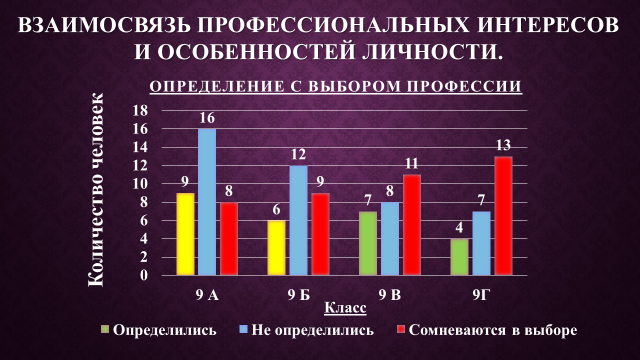 Приложение 2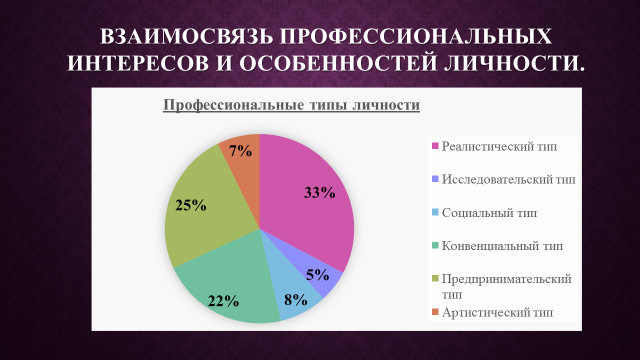 Таблица № 1.Оценка значимости внешних и внутренних факторов, влияющих на процесс профессионального самоопределения в 9 «А» классе.Таблица № 2.Оценка значимости внешних и внутренних факторов, влияющих на процесс профессионального самоопределения в 9 «Б» классе.Таблица № 3.Оценка значимости внешних и внутренних факторов, влияющих на процесс профессионального самоопределения в 9 «В» классе.Таблица № 4.Оценка значимости внешних и внутренних факторов, влияющих на процесс профессионального самоопределения в 9 «Г» классе.ФакторыОчень повлиялоПожалуй повлиялоПожалуй не повлиялоСовершенно не повлиялоСоветы учителей76911Советы родственников68109Советы знакомых и друзей51279Средства массой информации (фильмы, книги, радио, газеты и т.д.)461112Информированность о профессии14478Наличие способностей, необходимых для освоения профессии9897Популярность профессии, ее престижность81140ФакторыОчень повлиялоПожалуй повлиялоПожалуй не повлиялоСовершенно не повлиялоСоветы учителей4797Советы родственников54117Советы знакомых и друзей36711Средства массой информации (фильмы, книги, радио, газеты и т.д.)76410Информированность о профессии8757Наличие способностей, необходимых для освоения профессии12924Популярность профессии, ее престижность141012ФакторыОчень повлиялоПожалуй повлиялоПожалуй не повлиялоСовершенно не повлиялоСоветы учителей45710Советы родственников33119Советы знакомых и друзей35414Средства массой информации (фильмы, книги, радио, газеты и т.д.)7964Информированность о профессии5759Наличие способностей, необходимых для освоения профессии11924Популярность профессии, ее престижность131111ФакторыОчень повлиялоПожалуй повлиялоПожалуй не повлиялоСовершенно не повлиялоСоветы учителей34107Советы родственников4668Советы знакомых и друзей35412Средства массой информации (фильмы, книги, радио, газеты и т.д.)8754Информированность о профессии33108Наличие способностей, необходимых для освоения профессии12912Популярность профессии, ее престижность14901